Аналіз регуляторного впливу
1. Визначення проблеми, яку передбачається розв’язати шляхом державного регулюванняКомунальне некомерційне підприємство «Вінницьке обласне патологоанатомічне бюро Вінницької обласної Ради» є спільною комунальною власністю територіальних громад Вінницької області.  Заклад  створений та функціонує з метою забезпечення проведення інших заходів у галузі охорони здоров’я. Предметом діяльності закладу є: встановлення причин достовірності ненасильницької та насильницької смерті; надання широкого спектру медичних послуг хворим. Заклад є базою стажування лікарів-інтернів.
Підвищення реальної доступності та якості медичної допомоги для широких верств населення є основним напрямком державної політики в галузі охорони здоров'я. Сучасна охорона здоров'я - галузь високих технологій, яка в умовах дефіциту бюджету призводить до значного погіршення якості надання медичної допомоги, що спостерігається протягом останнього десятиліття та вимагає додаткового фінансування. Важливою проблемою діяльності підприємства є недостатнє фінансування, що призводить до необхідності постійно шукати нові шляхи для забезпечення виконання обов’язків, по наданню якісної медичної допомоги. Тарифи на платні послуги, за якими, на сьогоднішній день, працює КНП «Вінницьке обласне патологоанатомічне бюро Вінницької обласної Ради» затверджені розпорядженнями Вінницької ОДА № 83 від 31.01.2019 року «Про внесення змін до розпорядження голови облдержадміністрації від 23 червня 2009 року №233 та № 609 від 13.08.2019року «Про внесення змін до розпорядження голови облдержадміністрації від 23 червня 2009 року № 233                      «Про затвердження тарифів на платні медичні послуги», не покривають витрат лікувального закладу для надання медичних послуг. Одним з шляхів вирішення проблем є розширення надання платних медичних послуг та обґрунтованість відшкодування вартості наданих послуг. Тому в даний час перед КНП «Вінницьке обласне патологоанатомічне бюро Вінницької обласної Ради» виникла необхідність затвердження нових тарифів на платні медичні послуги, для розрахунку яких необхідно враховувати наступні чинники:- темпи зростання накладних витрат підприємства на електроенергію, водопостачання та водовідведення, теплопостачання, вивезення твердих побутових відходів, медикаменти та витратні матеріали, устаткування, апаратуру та інструментарій;- значне зростання мінімальної заробітної плати;- прийняття постанови Кабінету Міністрів України від 29 грудня 2009 року №1418 «Про затвердження Порядку виплати надбавки за вислугу років лікарям і фахівцям з базовою та неповною вищою медичною освітою державних та комунальних закладів охорони здоров’я», згідно якої з 01.01.2010 року встановлена надбавка за вислугу років медичним працівникам в розмірі від 10% до 30% в залежності від стажу роботи.Крім того за цей час значно збільшились закупівельні ціни на матеріали, медикаменти і вироби медичного призначення. Тому на даний час діючі тарифи не забезпечують покриття витрат, пов’язаних  з наданням платних медичних послуг.Проєктні тарифи на платні послуги розраховані на основі фактичних показників 2019року та збільшуються в середньому в 1,37рази від попередніх.Порівняльна таблиця витрат:В таблиці чітко прослідковується динаміка росту витрат підприємства, що в свою чергу збільшує собівартість платних медичних послуг: збільшилась мінімальна заробітна плата в 1,4 рази, зросли тарифи на комунальні послуги    (водопостачання в 1,7 рази). Кошти від реалізації платних послуг зараховуватимуться до спеціального фонду підприємства і будуть використані на заходи, що  пов’язані з організацією якісного надання медичних послуг та відновлення матеріально-технічної бази.Тарифи на платні послуги економічно обґрунтовані та розраховані виходячи з умов їх надання та витрат закладу, пов’язаних з наданням послуг, на кожну послугу окремо.Затвердження нових тарифів на послуги дасть можливість отримати кошти, які будуть спрямовані не тільки на покриття обов’язкових витрат, а також можливість їх використання на заходи, пов’язані з організацією надання послуг, поліпшенням умов утримання закладу, відновлення матеріально-технічної бази та на покриття дефіциту загального фонду підприємства. Що в свою чергу буде відповідати вимогам пункту 6 статті 7 глави 2 Бюджетного кодексу України від 28.12.2014 року зі змінами, що,при складанні та виконанні бюджетів усі учасники бюджетного процесу мають прагнути досягнення цілей, запланованих на основі національної системи цінностей і завдань інноваційного розвитку економіки, шляхом забезпечення якісного надання послуг, гарантованих державою, при залученні мінімального обсягу бюджетних коштів та досягнення максимального результату при використанні визначеного бюджетом обсягу коштів.Зважаючи на вище викладене, з метою покращення результатів фінансово-господарської діяльності та раціонального використання коштів КНП «Вінницьке обласне патологоанатомічне бюро Вінницької обласної Ради», виникла необхідність переглянути та затвердити нові тарифи на платні медичні послуги, а саме:- Проведення гістологічного дослідження біопсійного та операційного  матеріалу I категорії складності;- Проведення гістологічного дослідження біопсійного та операційного  матеріалу II категорії складності;
- Проведення гістологічного дослідження біопсійного та операційного  матеріалу III категорії складності;
- Проведення гістологічного дослідження біопсійного та операційного  матеріалу IV категорії складності;
- Проведення гістологічного дослідження біопсійного та операційного  матеріалу V категорії складності;-  Проведення імуногістохімічного дослідження біопсійного та операційного матеріалу І категорії складності;-  Проведення імуногістохімічного дослідження біопсійного та операційного матеріалу ІІ категорії складності;-  Проведення імуногістохімічного дослідження біопсійного та операційного матеріалу ІІІ категорії складності;- Проведення  додаткового імуногістохімічного дослідження біопсійного та операційного матеріалу;
-   Підготовка та обробка матеріалу для забезпечення проведення розтину;-   Підготовка тіла покійного до поховання;-   Утримання тіл померлих в холодильній камері патологоанатомічного бюро після дослідження.

Основні групи (підгрупи) на які проблема справляє вплив:Проблема не може бути розв’язана за допомогою ринкових механізмів, оскільки не будуть використані повноваження обласної державної адміністрації щодо регулювання цін (тарифів).       Для вирішення проблеми покриття витрат, пов'язаних з наданням послуг зазначеним закладом охорони здоров’я пропонується затвердити тарифи на платні послуги закладу.2. Цілі державного регулюванняГоловна ціль даного регуляторного акта – надання якісних медичнихпослуг  за економічно-обґрунтованими тарифами фізичним таюридичним особам, а також:- затвердження тарифів на платні послуги в економічно обґрунтованому розмірі на ринку реалізації медичних послуг;- сприяння збільшенню надходжень до спеціального фонду підприємства, які будуть направлятись на покриття витрат, пов’язаних з організацією та наданням послуг;- покращення результатів фінансово-господарської діяльності бюро;- забезпечення рівноваги інтересів споживачів в отриманні якісних послуг за доступними тарифами та інтересів закладу щодо повного відшкодування витрат на наданні послуги;- покращення умов для надання якісних платних послуг;- покриття видатків, пов’язаних з наданням послуг, а також на проведення заходів, пов’язаних з виконанням основних функцій підприємства, які не забезпечені(або частково забезпечені) видатками загального фонду (п.23 постанови Кабінету Міністрів України від 28.02.02 р № 228 «Про затвердження порядку складання, розгляду, затвердження та основних вимог до виконання кошторисів бюджетних установ».Виконання цих завдань можливе лише за умови наявності необхідних коштів, одним з джерел їх надходження є платні медичні послуги.3. Визначення та оцінка альтернативних способів досягнення цілей
Оцінка впливу на сферу інтересів державиОцінка впливу на сферу інтересів громадян
Оцінка впливу на сферу інтересів суб’єктів господарюванняДія даного регуляторного акта поширюватиметься на суб’єкти господарювання, які є суб’єктами мікро, малого, середнього та великого підприємництва. При підготовці аналізу регуляторного впливу та розрахунку витрат суб’єктів господарювання від дії регуляторного акта використані дані, надані КНП «Вінницьке обласне патологоанатомічне бюро Вінницької обласної Ради».* -кількість суб`єктів господарювання, яким були надані платні послуги  комунальним некомеційним підприємством «Вінницьке обласне патологоанатомічне бюро Вінницької обласної Ради» у 2020 році; передбачається збереження кількості цих суб’єктів у 2021 році та наступних роках.Примітка: джерела даних наведено у Тесті малого підприємництва (М-Тест)Сумарні витрати для суб’єктів господарювання середнього підприємництва згідно з додатком 2 до Методики проведення аналізу впливу регуляторного акта (рядок 12 таблиці «Витрати на одного суб’єкта господарювання середнього підприємництва, які виникають внаслідок регуляторного акта»)Зазначена форма державного регулювання не має альтернатив, оскільки згідно із ст.5 Закону України «Про ціни і ціноутворення» Кабінет Міністрів України у сфері ціноутворення здійснює державне регулювання цін, визначає повноваження органів виконавчої влади щодо формування, встановлення та застосування цін. Постановою Кабінету Міністрів України від 25 грудня 1996 року № 1548 «Про встановлення повноважень органів виконавчої влади та виконавчих органів міських рад щодо регулювання цін (тарифів)» (із змінами і доповненнями) обласні державні адміністрації регулюють (встановлюють) тарифи на платні послуги, що надають лікувально-профілактичні державні і комунальні заклади охорони здоров'я.Отже, за вирішення проблеми приймається встановлення тарифів на платні послуги, запропоновані проєктом розпоряджень Голови Вінницької ОДА      № 83 від 31.01.2019 року «Про внесення змін до розпорядження голови облдержадміністрації від 23 червня 2009 року № 233» та № 609 від 13.08.2019 року «Про внесення змін до розпорядження Голови облдержадміністрації від 23 червня 2009 року № 233 «Про затвердження тарифів на платні медичні послуги», що надаються комунальним некомерційним підприємством «Вінницьке обласне патологоанатомічне бюро Вінницької обласної Ради» у економічно обґрунтованому розмірі. Запропонований спосіб відповідає діючому законодавству, а також дозволить стабілізувати фінансовий стан бюро, не допускаючи погіршення якості послуг або припинення їх надання. Затвердження цього регуляторного акта забезпечить досягнення встановлених цілей, починаючи з дня його прийняття.
4. Вибір найбільш оптимального альтернативного способу досягнення цілейАльтернатива 1 – залишення тарифів на платні медичні послуги без змін, які надає комунальне некомерційне підприємство «Вінницьке обласне патологоанатомічне бюро Вінницької обласної Ради» не відповідає вимогам статті 12 Закону України «Про ціни і ціноутворення», яка передбачає, що державні регульовані ціни і тарифи повинні бути економічно обґрунтованими, тобто, забезпечувати відповідність ціни на послуги витратам на їх надання, реалізацію та прибуток від їх реалізації. Альтернатива 2 – забезпечення бюро бюджетним фінансуванням на 100% від потреби, тобто, залишити формування тарифів у вільному режимі ціноутворення, не може бути застосована, оскільки не відповідає вимогам статті 5 Закону України «Про ціни і ціноутворення» та постанови Кабінету Міністрів України від 25.12.1996 № 1548 «Про встановлення повноважень органів виконавчої влади та виконавчих органів міських рад щодо регулювання цін (тарифів)» (далі – Постанова № 1548), відповідно до якої обласні, Київська та Севастопольська міські державні адміністрації регулюють (встановлюють) тарифи на платні послуги, що надають лікувально-профілактичні державні і комунальні заклади охорони здоров'я. В свою чергу, перелік таких послуг затверджено постановою Кабінету Міністрів України від 17.09.1996 № 1138 «Про затвердження переліку платних послуг, які надаються в державних закладах охорони здоров'я та вищих медичних закладах освіти» (далі – Постанова № 1138).Альтернатива 3 – прийняття регуляторного акту, що передбачає затвердження економічно-обґрунтованого тарифу на платні послуги, які надає комунальне некомерційне підприємство «Вінницьке обласне патологоанатомічне бюро Вінницької обласної Ради», відповідає вимогам Закону України «Про ціни та ціноутворення» та Постановам № 1548 та         № 1138. Таким чином, за вирішення проблеми приймається встановлення тарифів на послуги комунального некомерційного підприємства «Вінницьке обласне патологоанатомічне бюро Вінницької обласної Ради» запропоновані проєктом розпоряджень Вінницької ОДА № 83 від 31.01.2019року «Про внесення змін до розпорядження Голови облдержадміністрації від 23 червня 2009 року № 233» та № 609 від 13.08.2019року «Про внесення змін до розпорядження Голови облдержадміністрації від 23 червня 2009 року № 233 «Про затвердження тарифів на платні медичні послуги». Узагальнені дані щодо вибору найбільш оптимального альтернативного способу досягнення цілей наведено у наступних таблицях.
Враховуючи те, що проєкт розпорядження спрямований на затвердження економічно - обгрунтованих тарифів на платні послуги, тобто передбачає правове врегулювання надання медичних послуг населенню, вбачається позитивний його вплив як на покращення фінансового стану підприємства,так і на підвищення якості медичного обслуговування населення, що передбачено цілями державного регулювання. Результатом прийняття регуляторного акту буде встановлення таких тарифів, які дозволять задовольнити попит споживачів в отриманні якісних послуг за обгрунтованими згідно з чинним законодавством тарифами. Негативно на дію регуляторного акту можуть вплинути такі зовнішні чинники, як зміни в чинному законодавстві України, реформи, інфляція. Усе це може привести до недоцільності в подальшому застосуванні прийнятого регуляторного акту або зміни його суті чи окремих положень.
       Впровадження та виконання вимог регуляторного акту не потребує додаткових витрат з бюджету. Нагляд за дотриманням вимог регуляторного акту не потребує створення додаткових систем контролю і буде здійснюватися відповідно до чинного законодавства
Тарифи затверджуватимуться з урахуванням інтересів усіх зацікавлених сторін.
5. Механізми та заходи, які забезпечать розв’язання визначеної проблемиМеханізмом розв’язання проблеми є затвердження економічно обґрунтованих тарифів на медичні послуги, що надаватимутьс якомунальним некомерційним підприємством «Вінницьке обласне патологоанатомічне бюро Вінницької обласної Ради». Калькуляція розрахунку вартості платних послуг, що надаватимуться комунальним некомерційним підприємством «Вінницьке обласне патологоанатомічне бюро Вінницької обласної Ради» додається.Основою для визначення ціни послуги є розрахунок витрат, пов’язаних з безпосереднім наданням цих послуг. Базовими складовими собівартості медичних послуг бюро є: заробітна плата медичного персоналу, нарахування на оплату праці, витрати на матеріали, комунальні послуги.Основна заробітна плата розрахована згідно Постанови КМУ від  30.08.2002 р № 1298 «Про оплату праці працівників на основі Єдиної тарифної сітки розрядів і коефіцієнтів з оплати праці  працівників установ, закладів  та організацій окремих галузей бюджетної сфери» (із змінами),згідно наказу Міністерства праці та соціальної політики України та Міністерства охорони здоров’я України від 05 жовтня 2005 року № 308/519 «Про упорядкування умов оплати праці працівників закладів охорони здоров’я та установ соціального захисту населення» (із змінами і доповненнями). При розрахунках використані норми часу, визначені нормативними документами Міністерства охорони здоров’я України, а також норма тривалості робочого часу на 2019рік, розрахована Міністерством праці та соціальної політики України.Нарахування на оплату праці становить – 22 % згідно ч.5 ст.8. Закону України «Про збір та облік єдиного внеску на загальнообов’язкове державне соціальне страхування».Відсоток накладних витрат розрахований на основі фактичних витрат закладу за 2019рік пропорційно до заробітної плати основних медичних працівників і становить – 37,31 %.Затвердження тарифів надасть можливість для здійснення державного контролю за правильністю формування і застосування зазначених тарифів, а також можливість населенню отримувати медичні послуги за економічно - обґрунтованими тарифами.Введення розпорядженням регульованих тарифів на медичні послуги забезпечить можливість користуватись ними широким верствам населення. Для задоволення споживачів медичних послуг комунальне некомерційне підприємство«Вінницьке обласне патологоанатомічне бюро Вінницької обласної Ради»буде розширювати кількість та підвищувати якість своїх послуг.Платні медичні послуги дають можливість скоротити бюджетне фінансування, тобто зменшити навантаження на бюджет бюро.При здійсненні розрахунків використані наступні нормативно-правові акти: Наказ МОЗ України «Про розвиток та удосконалення патологоанатомічної служби в Україні» від 12.05.1992 р. № 81; тимчасові методичні рекомендації «Організація роботи закладів і підрозділів патологоанатомічної служби України»; тимчасові методичні рекомендації «Загальні правила проведення патологоанатомічних розтинів померлих і прижиттєвих патоморфологічних досліджень операційного і біопсійного матеріалів».Прийняття регуляторного акта допоможе у вирішенні проблем, які дозволять задовольнити попит споживачів в отриманні якісних послуг за обґрунтованими згідно з чинним законодавством тарифами.Надалі бюро  планує поступово закупити:  станцію по виготовленню парафінових блоків – 1шт. на суму 350,0тис.грн, гістологічний процесор-1шт. на суму  700,0тис.грн, мікроскопи  -7 шт. на суму 105,0тис.грн, мікротоми- 12шт. на суму 540,0тис.грн, комп’ютер персональний або ноутбук – 12шт. на суму 192,0тис.грн, пральну машину -2шт. на суму  19,6тис.грн, столи секційні – 2шт. на суму 500,0тис.грн, холодильну камеру для зберігання тіл померлих-  1шт. на суму 132,0тис.грн, автомобіль службовий легковий – 1шт. на суму 403тис.грн, автомобіль спеціалізований вантажний – 1шт. на суму 700,0 тис.грн. А також встановити пандуси  для інвалідних колясок – 3шт. на суму 34,2тис.грн.Усі заплановані закупівлі можуть бути реалізовані тільки при достатній кількості коштів. Тому планова рентабельність платної медичної послуги  становить 20%. Після покриття витрат, пов’язаних з наданням цих послуг, кошти будуть направлятися на придбання та удосконалення матеріально – технічної бази закладу, на підвищення якості медичних послуг.Відповідно до вимог регуляторної політики проєкт розпорядження Голови Вінницької облдержадміністрації для обговорення та отримання зауважень і пропозицій від усіх зацікавлених сторін буде розміщено на офіційному сайті облдержадміністрації. Враховуючи, що встановлення тарифів здійснюється шляхом публічного обговорення,то тарифи будуть затвердженні з урахуванням інтересів усіх зацікавлених сторін.
Контроль за дотримання встановлених тарифів на платні медичні послуги може здійснюватись як державними органами, на які покладено ці функції, так і громадськими організаціями. 6. Оцінка виконання вимог регуляторного акта залежно від ресурсів, якими розпоряджаються органи виконавчої влади чи органи місцевого самоврядування, фізичні та юридичні особи, які повинніпроваджувати 
або виконувати ці вимогиТЕСТмалого підприємництва (М-Тест)              1.Консультації з представниками малого та мікро підприємництва  щодо оцінки  впливу  регулювання.       Консультації щодо визначення впливу запропонованого регулювання на суб’єкти малого та мікро підприємництва та визначення детального переліку процедур, виконання яких необхідно для здійснення регулювання, проведені розробником у період з 01.01.2021р. по 31.01.2021р.2.Вимірювання впливу регулювання на суб’єкти малого та мікро підприємництва:Кількість суб’єктів малого та мікро підприємництва становить 17одиниць.Питома вага суб’єктів малого та мікро підприємництва у загальній кількості суб’єктів господарювання, на яких  проблема має вплив становить 29,82% (відповідно до таблиці «Оцінка впливу на сферу інтересів суб’єктів господарювання» додатку 1)3.Розрахунок витрат суб’єктів  малого та мікро підприємництва на виконання вимог регулювання:Бюджетні витрати на адміністрування регулювання суб’єктів малого підприємництва, що виникають на виконання вимог регулювання відсутні.4.Розрахунок сумарних витрат суб’єктів малого підприємництва, що виникають на виконання вимог регулювання5. Розроблення коригуючих (пом’якшувальних) заходів для малого та мікро підприємництва щодо запропонованого регулювання немає потреби, тому що прийняття даного регуляторного акту враховує  інтереси зацікавлених осіб: держави, суб’єктів господарювання  середнього та малого бізнесу, бюро, як суб’єкта господарювання, та населення і передбачає затвердження економічно обґрунтованих тарифів на послуги, які надає комунальне некомерційне підприємство «Вінницьке обласне патологоанатомічне бюро Вінницької обласної Ради» для суб’єктів господарювання незалежно від форми власності та населенню, що відповідає потребам у вирішенні проблем:надання якісних медичних послуг  за економічно обгрунтованими тарифами;залучення альтернативних та  дозволених законодавством джерел фінансування бюро;використання повноважень обласної державної адміністрації щодо недопущення необгрунтованого зростання вартості медичних послуг, відповідно до постанови КМУ від 25.12.1996 р. № 1548.Результати оцінки очікуваних вигод та витрат, які понесуть зацікавлені сторони при виконанні вимогрегуляторного акту, наведеного у таблиці: Таким чином, виконання вимог зазначеного регуляторного акта матиме в загальному позитивний соціально-економічний ефект і буде вигідним для усіх зацікавлених сторін.
7. Обґрунтування строку дії регуляторного актаСтрок дії цього регуляторного акта необмежений конкретним терміном.
На скорочення строку чинності регуляторного акта можуть вплинути:
-реформи у галузі охорони здоров’я;
-значне підвищення заробітної плати;
-зростання тарифів на енергоносії ;
-ріст закупівельних цін на медикаменти , вироби медичного призначення та медичний інструментарій.
8. Визначення показників результативності дії регуляторного акту  Основними показниками дії регуляторного акту є:стабільне функціонування  та достатнє фінансування бюро для забезпечення населення якісними послугам за економічно обґрунтованими  тарифами;  Кількісними показниками результативності акту також є:- сума надходжень до спеціального фонду бюджету бюро у  вигляді плати за надані послуги наводяться в таблиці: (довідково-відповідно бухгалтерського звіту на рахунок спеціального фонду за 2020 рік за надані послуги надійшло 3263,9тис.грн.);- розмір коштів і час, що витрачає суб’єкт господарювання, пов’язані з виконанням вимог акту (2060486,03грн на всі суб’єкти господарювання, що є споживачами послуг, на один об’єкт  в середньому–36148,88грн;та 1год        40 хвилин на отримання первинної інформації та організацію виконання вимог регулювання);- рівень поінформованості суб’єктів господарювання фізичних осіб з основних положень акта - відповідно до частини 5 статті 12 Закону України «Про засади державної регуляторної політики у сфері господарської діяльності» регуляторні акти, прийняті органами та посадовими особами місцевого самоврядування, офіційно оприлюднюються у разі відсутності друкованих засобів масової інформації відповідних рад у місцевих друкованих засобах масової інформації. Таким чином, рівень поінформованості суб’єктів господарювання, фізичних осіб з основних положень рішення визначається чисельністю осіб, які ознайомляться з ним. Даний регуляторний акт розміщено на офіційній  веб - сторінці Вінницької ОДА та в засобах масової інформації; кількість послуг, що будуть надаватися (може змінюватись);- кількість скарг, що можуть надійти від суб’єктів господарювання, які  є споживачами послуг, щодо рівня якості отриманих послуг (не прогнозується).
9. Визначення заходів, за допомогою яких здійснюватиметься відстеження результативності дії регуляторного акту Відстеження результативності регуляторного акту буде проводитися  шляхом аналізу статистичних та фінансових показників діяльності комунального некомерційного підприємства «Вінницьке обласне патологоанатомічне бюро Вінницької обласної Ради», що будуть мати відображення у відповідних звітах про результативність регуляторного акту.Базове відстеження результативності регуляторного акта здійснюється до дня набрання чинності.	Повторне відстеження регуляторного акту буде здійснюватися через рік з дня набрання ним чинності, за результатами якого можливо здійснити порівняння показників базового та повторного відстеження. У разі виявлення неврегульованих та проблемних питань вони будуть усунені  шляхом внесення відповідних змін. Періодичне відстеження планується проводити один раз на три роки з дня виконання заходів повторного відстеження результативності цього акту.Директор Департаменту охорони здоров’я та реабілітації Вінницької обласної державної адміністрації                                   Ольга ЗАДОРОЖНА№ п/пНайменування витратТарифи та ставки в 2019р.(грн.)Тарифи та ставки в 2021р.(грн.)Підвищення       (в раз)1Мінімальна заробітна плата в охороні здоров’я ( грн.)4173,006000,001,4рази2Водопостачання та водовідведення м313,90823,66 1,7рази3Електроенергія кВт, год.2,842,38-4Теплопостачання2356,191976,96-Групи(підгрупи)ТакНіГромадяни+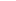 Держава+Суб’єкти господарювання+Вид альтернативиАльтернатива 1Альтернатива 2Альтернатива 3Опис альтернативиЗалишити  тарифи на платні послуги без змінЗалишити  формування тарифів у вільному режимі ціноутворення за умови відміни державного регулювання тарифів на послугиПрийняти регуляторний акт, що передбачає затвердження економічно-обгрунтованих тарифів на платні послугиВид альтернативиВигодиВитратиЗалишити тарифи на платні послуги без змінВідсутніЗменшення надходжень до бюджетуЗбільшення навантаження на бюджетПризведе до проблем з придбанням необхідних медикаментів, хімічних реактивів, господарських предметів необхідних для надання послуги.Залишити  формування тарифів у вільному режимі ціноутворення за умови  відміни державного регулювання тарифів на послугиВідсутніНе відповідає вимогам постанови про встановлення повноважень органів  виконавчої влади ( Постанова КМУ № 1548 від 25.12.1996р. ).Прийняття регуляторно-го акту, що передбачає затвердження еконо-мічно- обгрунтованого тарифу на платні медичні послугиВстановлення тарифів на платні послуги на економічно-обґрунтованому рівні; стабілізація фінансового стану підприємства за рахунок коштів спеціального фонду;дозволить закладу бути конкурентноспроможним на ринку відповідних послугВідсутніВид альтернативиВигодиВитратиЗалишення тарифів на платні послуги без змінСтала цінова пропозиція, що дозволяє споживачам послуг не витрачати додаткові кошти у разі підвищення тарифів на медичні послуги.Додаткові витрати       підприємства;-відсутність розвитку матеріально – технічної бази;-неможливість  надання медичних послуг у повному обсязі та належної якості через проблему у придбанні необхідних медикаме-нтів, хімічних реактивів, господарських предме-тів необхідних для надання послуг.Залишити  формування тарифів у вільному режимі ціноутворення за умови відміни державного регулювання тарифів на послугиВідсутніМожливе надмірне зростання вартості послуг та недоступність для більшості населенняПрийняття регулятор-ного акту,щопередбачає затвердження економічно-обгрунтова-ного тарифу на платні медичні послугиЗабезпечення громадян якісними послугами заекономічно-обгрунтованими тарифамиЗбільшення тарифів на платні послуги нададуть змогу покращити та покрити витрати на  надання медичних послугПоказникВеликі (більше 250 працюючих)Середні(з 50 до 250 працюючих)Малі(до 50 працюючих)Мікро          (не більше 10 працюючих)РазомКількість суб’єктів господарювання, що підпадають під дію регулювання, одиниць 132714357*Питома вага групи у загальній кількості, відсотків22,8147,3724,565,26100Вид альтернативиВигодиВитратиЗалишення тарифів на платні послуги без змінДля підприємства відсутні;Для суб’єктів господарювання (отримувачів послуг) отримання послуг за меншими тарифамиЗбиткова діяльність підприємства, як суб’єкта господарюва-ння. Для суб’єктів господарювання витрати часу та коштів на пошук іншої медичної установи для отримання якісних медичних послуг, але за більшими тарифами.Залишити формування тарифів у вільному режимі ціноутворення за умови  відміни державного регулювання тарифів на послугиВідсутніМожливе необґрунто-ване завищення розміру вартості послуг та як наслідок недоступність  послуг для більшості суб’єктів господарюванняПрийняття регуляторного акту, що передбачає затвердження економічно- обгрунтованого тарифу на платні медичні послугиПриведення тарифів у відповідність до економічно-обгрунтованих витратДля підприємства –відсутні, оплата за медичні послуги на обґрунтованому рівні. У випадку зростання мінімальної заробітної плати , тарифів на комунальні послуги , цін на матеріали в майбут-ньому підприємство може зазнати додаткових витрат .Затвердження тарифів на платні послуги на економічно обґрунтованому рівні тарифів дасть  змогу  покращити надання медичних послуг та покрити витрати  на їх надання. Передбача-ється, що витрати для інших суб’єктів господарювання (отримувачів послуг) становитимуть 2060486,03грн.	Сумарні витрати за альтернативамиСума витрат, грн.Залишити  існуючі тарифиОбчислити неможливо (альтернатива не відповідає вимогам чинного законодавства)Відміна державного регулювання тарифів на послуги,  тобто залишити формування тарифів у вільному режимі ціноутворення.Обчислити неможливо (альтернатива не відповідає вимогам чинного законодавства)Прийняти регуляторний акт, що передбачає затвердження економічно-обґрунтованих тарифів на послугиПередбачається, що витрати для суб’єктів господарювання середнього підприємництва  (отримувачів послуг) становитимуть 328628,88грнВИТРАТИ 
на одного суб’єкта господарювання великого та середнього підприємництва, які виникають внаслідок дії регуляторного актаВИТРАТИ 
на одного суб’єкта господарювання великого та середнього підприємництва, які виникають внаслідок дії регуляторного актаВИТРАТИ 
на одного суб’єкта господарювання великого та середнього підприємництва, які виникають внаслідок дії регуляторного актаВИТРАТИ 
на одного суб’єкта господарювання великого та середнього підприємництва, які виникають внаслідок дії регуляторного актаВИТРАТИ 
на одного суб’єкта господарювання великого та середнього підприємництва, які виникають внаслідок дії регуляторного актаВИТРАТИ 
на одного суб’єкта господарювання великого та середнього підприємництва, які виникають внаслідок дії регуляторного актаВИТРАТИ 
на одного суб’єкта господарювання великого та середнього підприємництва, які виникають внаслідок дії регуляторного акта№ ВитратиВитратиВитратиЗа перший рік, грн.За перший рік, грн.За 5 років, грн.Витрат зазначених пунктами з 1 по 12 (дод. 2 до Методики проведення аналізу впливу регуляторного акту) суб’єкти господарювання не зазнаютьВитрат зазначених пунктами з 1 по 12 (дод. 2 до Методики проведення аналізу впливу регуляторного акту) суб’єкти господарювання не зазнаютьВитрат зазначених пунктами з 1 по 12 (дод. 2 до Методики проведення аналізу впливу регуляторного акту) суб’єкти господарювання не зазнаютьВитрат зазначених пунктами з 1 по 12 (дод. 2 до Методики проведення аналізу впливу регуляторного акту) суб’єкти господарювання не зазнаютьВитрат зазначених пунктами з 1 по 12 (дод. 2 до Методики проведення аналізу впливу регуляторного акту) суб’єкти господарювання не зазнаютьВитрат зазначених пунктами з 1 по 12 (дод. 2 до Методики проведення аналізу впливу регуляторного акту) суб’єкти господарювання не зазнаютьВитрат зазначених пунктами з 1 по 12 (дод. 2 до Методики проведення аналізу впливу регуляторного акту) суб’єкти господарювання не зазнаютьВитрати на оплату медичних послуг по кожному суб’єкту великого та середнього господарювання::Витрати на оплату медичних послуг по кожному суб’єкту великого та середнього господарювання::Витрати на оплату медичних послуг по кожному суб’єкту великого та середнього господарювання::Витрати на оплату медичних послуг по кожному суб’єкту великого та середнього господарювання::Витрати на оплату медичних послуг по кожному суб’єкту великого та середнього господарювання::1.1.Вінницька обласна клінічна лікарня ім. М.І.Пирогова290292,56290292,561451462,801451462,802.2.Вінницьке обласне спеціалізоване тери-торіальне медичне об’єднання «Фтизіатрія»563,88563,882819,402819,403.3.Вінницький обласний клінічний високо-спеціалізований ендокринологічний центр112981,27112981,27564906,35564906,354.4.Вінницька обласна дитяча клінічна лікарня1466,631466,637333,157333,155.5.Вінницький обласний клінічний госпіталь ветеранів війни2677,012677,0113385,0513385,056.6.Вінницька обласна клінічна психо-неврологічна лікарня ім.акад.О.І. Ющенка4034,604034,6020173,020173,07.7.Подільський регіональний центр онкології1023075,591023075,595115377,955115377,958.8.Науково-дослідний інститут реабілітації осіб з інвалідністю  2109,782109,7810548,9010548,909.9.Вінницький міський  клінічний пологовий будинок №16403,786403,7832018,9032018,9010.10.Вінницький міський  клінічний пологовий будинок №284991,9684991,96424959,80424959,8011.11.Вінницька міська клінічна лікарня №31466,631466,637333,157333,1512.12.Вінницька міська клінічна лікарня швидкої медичної допомоги59169,9059169,90295849,50295849,5013.13.Вінницька міська клінічна лікарня №1”32735,2432735,24163676,20163676,201414Вінницька міська клінічна лікарня «Центр матері та дитини»60658,4160658,41303292,05303292,051515Центр первинної медико-санітарної допомоги №4 в м.Вінниці1466,631466,637333,157333,151616КНП “Вінницька ЦРЛ”37793,3637793,36188966,80188966,801717КНП “Гайсинська ЦРЛ ”1466,631466,637333,157333,151818КНП “Іллінецька ЦРЛ ”24762,6924762,69123813,45123813,451919КНП “Крижопільська ОЛІЛ”36111,6936111,69180558,45180558,452020КНП “Липовецька ЦРЛ ”10636,0210636,0253180,1053180,102121КНП “Літинська ЦРЛ ”12237,3912237,3961186,9561186,952222КНП “Муровано-Куриловецька ЦРЛ ”1466,631466,637333,157333,1523.23.КНП “Оратівська ЦРЛ”1466,631466,637333,157333,1524.24.КНП “Піщанська ЦРЛ”1466,631466,637333,157333,1525.25.КНП “Погребищенська ЦРЛ”23162,1723162,17115810,85115810,8526.26.КНП “Тульчинська ЦРЛ”21613,3421613,34108066,70108066,7027.27.КНП “Томашпільська ЦРЛ”5001,945001,9425009,7025009,7028.28.КНП “Теплицька ЦРЛ”13405,0913405,0967025,4567025,4529.29.КНП “Тростянецька ЦРЛ”1466,631466,637333,157333,1530.30.КНП “Хмільницька ЦРЛ”14485,8814485,8872429,4072429,4031.31.КНП “Чернівецька ЛПЛ”1466,631466,637333,157333,1532.32.КНП “Чечельницька ЦРЛ”1466,631466,637333,157333,1533.33.КНП “Ямпільська ЦРЛ”15063,2915063,2975316,4575316,4534.34.ТОВ МЦ “Альтамедика”25784,3625784,36128921,80128921,8035.35.ТОВ МЦ “Альтамедика плюс”163,67163,67818,35818,3536.36.КНП “Гніванська міська лікарня”1466,631466,637333,157333,1537.37.КП “Міський лікувально-діагностичний центр”2668,732668,7313343,6513343,6538.38.ПрАТ “Обласна стоматологічна поліклініка”163,67163,67818,35818,3539.39.Військово-медичний клінічний центр Центрального регіону4866,204866,2024331,0024331,0040.40.Вінницький обласний спеціалізований кліні-чний диспансер радіаційного захисту населення6851,286851,2834256,4034256,40Разом1950597,681950597,689752988,409752988,40На один  суб’єкт господарювання в середньому (сума витрат/на кількість суб’єктів)48764,9448764,94243824,71243824,71Кількість суб’єктів господарювання великого та середнього підприємництва, на яких буде поширено регулювання, одиниць 40404040Сумарні витрати суб’єктів господарювання великого та середнього  підприємництва, на виконання регулювання (вартість регулювання) грн. 1950597,681950597,689752988,409752988,40Рейтинг результативності (досягнення цілей під час вирішення проблеми)Рейтинг результативності (досягнення цілей під час вирішення проблеми)Бал результативності (за чотирибальною системою оцінки)Коментарі щодо присвоєння відповідного балаКоментарі щодо присвоєння відповідного балаКоментарі щодо присвоєння відповідного балаКоментарі щодо присвоєння відповідного балаКоментарі щодо присвоєння відповідного балаКоментарі щодо присвоєння відповідного балаАльтернатива 1Альтернатива 11Не сприяє розв’язанню визначеної проблеми.Не сприяє розв’язанню визначеної проблеми.Не сприяє розв’язанню визначеної проблеми.Не сприяє розв’язанню визначеної проблеми.Не сприяє розв’язанню визначеної проблеми.Не сприяє розв’язанню визначеної проблеми.Альтернатива 2Альтернатива 21Не сприяє розв’язанню визначеної проблеми; введення не можливе без внесення відповідних змін до законодавчої бази.Не сприяє розв’язанню визначеної проблеми; введення не можливе без внесення відповідних змін до законодавчої бази.Не сприяє розв’язанню визначеної проблеми; введення не можливе без внесення відповідних змін до законодавчої бази.Не сприяє розв’язанню визначеної проблеми; введення не можливе без внесення відповідних змін до законодавчої бази.Не сприяє розв’язанню визначеної проблеми; введення не можливе без внесення відповідних змін до законодавчої бази.Не сприяє розв’язанню визначеної проблеми; введення не можливе без внесення відповідних змін до законодавчої бази.Альтернатива 3Альтернатива 33Цілі прийняття регуляторного акта будуть досягнуті майже повною мірою, разом з тим довготривала процедура затвердження тарифів та відсутність можливості швидко змінювати розмір тарифу, у разі зростання мінімальної заробітної плати, тарифів на комунальні послуги та інші витрати, впливатиме на своєчасне покриття витрат установи, які включаються до собівартості послуг.Цілі прийняття регуляторного акта будуть досягнуті майже повною мірою, разом з тим довготривала процедура затвердження тарифів та відсутність можливості швидко змінювати розмір тарифу, у разі зростання мінімальної заробітної плати, тарифів на комунальні послуги та інші витрати, впливатиме на своєчасне покриття витрат установи, які включаються до собівартості послуг.Цілі прийняття регуляторного акта будуть досягнуті майже повною мірою, разом з тим довготривала процедура затвердження тарифів та відсутність можливості швидко змінювати розмір тарифу, у разі зростання мінімальної заробітної плати, тарифів на комунальні послуги та інші витрати, впливатиме на своєчасне покриття витрат установи, які включаються до собівартості послуг.Цілі прийняття регуляторного акта будуть досягнуті майже повною мірою, разом з тим довготривала процедура затвердження тарифів та відсутність можливості швидко змінювати розмір тарифу, у разі зростання мінімальної заробітної плати, тарифів на комунальні послуги та інші витрати, впливатиме на своєчасне покриття витрат установи, які включаються до собівартості послуг.Цілі прийняття регуляторного акта будуть досягнуті майже повною мірою, разом з тим довготривала процедура затвердження тарифів та відсутність можливості швидко змінювати розмір тарифу, у разі зростання мінімальної заробітної плати, тарифів на комунальні послуги та інші витрати, впливатиме на своєчасне покриття витрат установи, які включаються до собівартості послуг.Цілі прийняття регуляторного акта будуть досягнуті майже повною мірою, разом з тим довготривала процедура затвердження тарифів та відсутність можливості швидко змінювати розмір тарифу, у разі зростання мінімальної заробітної плати, тарифів на комунальні послуги та інші витрати, впливатиме на своєчасне покриття витрат установи, які включаються до собівартості послуг.Рейтинг результативностіРейтинг результативностіВигоди (підсумок)Вигоди (підсумок)Вигоди (підсумок)Витрати (підсумок)Витрати (підсумок)Витрати (підсумок)Обґрунтування відповідного місця альтернативи у рейтингуЗалишити існуючі тарифиЗалишити існуючі тарифиВигоди відсутні для підприємства, дозволяє споживачам послуг не витрачати додаткові кошти у разі підвищення тарифів на послугиВигоди відсутні для підприємства, дозволяє споживачам послуг не витрачати додаткові кошти у разі підвищення тарифів на послугиВигоди відсутні для підприємства, дозволяє споживачам послуг не витрачати додаткові кошти у разі підвищення тарифів на послугиВигоди відсутні для підприємства, дозволяє споживачам послуг не витрачати додаткові кошти у разі підвищення тарифів на послугиДодаткові витрати, збиткова  діяльність підприємстваПри збереженні існуючих тарифів  цілі регуляторного акту не будуть досягнуті, не відповідає вимогам чинного законодавства, щодо економічної обґрунтованості тарифівПри збереженні існуючих тарифів  цілі регуляторного акту не будуть досягнуті, не відповідає вимогам чинного законодавства, щодо економічної обґрунтованості тарифівЗалишити  формування тарифів у вільному режимі ціноутворення за умови відміни державного регулювання тарифів на послугиЗалишити  формування тарифів у вільному режимі ціноутворення за умови відміни державного регулювання тарифів на послугиВигоди відсутніВигоди відсутніВигоди відсутніВигоди відсутніМожливе необґрунтоване  підвищення тарифів як наслідок-   надмірна плата за отримані послуги  споживачами послугЦілі регуляторного акту не будуть досягнуті;Не відповідає вимогам чинного законодавства України;Можливе зростання вартості послуг, що недоступно для більшості населення та суб’єктів господарюванняЦілі регуляторного акту не будуть досягнуті;Не відповідає вимогам чинного законодавства України;Можливе зростання вартості послуг, що недоступно для більшості населення та суб’єктів господарюванняПрийняти  регуляторний акт, що перед-бачає затвердже-ння економічно обґрунтованих тарифів на послугиПрийняти  регуляторний акт, що перед-бачає затвердже-ння економічно обґрунтованих тарифів на послугиПриведення вартості послуг до економіч-но обґрунтованого  рівня;Надання якісних послуг на сучасному рівніПриведення вартості послуг до економіч-но обґрунтованого  рівня;Надання якісних послуг на сучасному рівніПриведення вартості послуг до економіч-но обґрунтованого  рівня;Надання якісних послуг на сучасному рівніПриведення вартості послуг до економіч-но обґрунтованого  рівня;Надання якісних послуг на сучасному рівніВитрати споживачів  послуг збільшаться  Цілі прийняття даного регуляторного акту будуть досягнуті  майже  повною міроюЦілі прийняття даного регуляторного акту будуть досягнуті  майже  повною міроюРейтингАргументи щодо переваги обраної альтернативи /причини відмови від альтернативиОцінка ризику зовнішніх чинників на дію запропонованого регуляторного актуЗалишення тарифів на платні медичні послуги без змінНе сприяє розв’язанню  визначеної проблемиХЗалишити формування тарифів у вільному режимі ціноутворення за умови відміни державного регулювання тарифів на послугиНе можливе без внесення відповідних змін до законодавчих документівХПрийняття регуляторного акту, що передбачає затвердження економічно обгрунтованого тарифу на платні медичні послугиНадання якісних послуг за економічно обґрунтованою  вартістю;Покращення результатів  фінансово – господарської діяльності підприємства;Відшкодування витрат пов’язаних з наданням медичної допомогиУ разі підвищення  тарифів на комунальні послуги, розміру мінімальної заробітної плати, - розмір вартості надання послуг буде переглянутий підприємствомКАЛЬКУЛЯЦІЯна платну послугу «Проведення гістологічного дослідження біопсійногота операційного матеріалу I категорії складності»на платну послугу «Проведення гістологічного дослідження біопсійногота операційного матеріалу I категорії складності»на платну послугу «Проведення гістологічного дослідження біопсійногота операційного матеріалу I категорії складності»на платну послугу «Проведення гістологічного дослідження біопсійногота операційного матеріалу I категорії складності»на платну послугу «Проведення гістологічного дослідження біопсійногота операційного матеріалу I категорії складності»на платну послугу «Проведення гістологічного дослідження біопсійногота операційного матеріалу I категорії складності»№№Сума  грн.,без ПДВСума  грн.,без ПДВ11Заробітна плата54,7054,7022Нарахування на оплату праці  22%12,0312,0333Матеріальні витрати49,2549,2544Накладні витрати  37,31 %20,4120,4155Собівартість послуги136,39136,3966Рентабельність 20%27,2827,28Всього:163,67163,67№Види консультацій (публічні консультації прямі (круглі столи,наради,робочі зустрічі тощо),інтернет-консультації  прямі(інтернет – форуми, соціальні мережі тощо),запити (до  підприємців, експертів,науковців тощо)Кількість учасників  консультаційОсновні  результати консультацій(опис)1.ПМП Медичний центр «Пульс»ТОВ «Фармоза»ТОВ «Омеда»ТОВ «Пріор»ТОВ «Салютем»ТОВ «Центр В»ТОВ «Лазерхаус»ТОВ «ЦПХ Еталон»ТОВ «Статус»ТОВ «Подільський центр зору»ТОВ «Товмед»Офтальмологічна клініка проф. СергієнкаТОВ Віоламед-10МЦ "Оксфорд Медікал Вінниця"14Надана інформація  про вартість  та якість проведення послуг2.Телефонні розмови :ФОП ЧигринФОП ЧупринкоПП Коцюра3Уточнення інформації  щодо витрат суб’єктів  господарювання на виконання вимог регулювання№  Найменування  оцінкиУ перший рік(стартовий рік  впровадження  регулювання 2021р),грн.У перший рік(стартовий рік  впровадження  регулювання 2021р),грн.Періодичні,(наступний рік ),грн.Періодичні,(наступний рік ),грн.Витрати за п’ять  років, грн.Оцінка «прямих» витратсуб’єктів малого та мікро підприємництва  на  виконання вимог регулюванняОцінка «прямих» витратсуб’єктів малого та мікро підприємництва  на  виконання вимог регулюванняОцінка «прямих» витратсуб’єктів малого та мікро підприємництва  на  виконання вимог регулюванняОцінка «прямих» витратсуб’єктів малого та мікро підприємництва  на  виконання вимог регулюванняОцінка «прямих» витратсуб’єктів малого та мікро підприємництва  на  виконання вимог регулюванняОцінка «прямих» витратсуб’єктів малого та мікро підприємництва  на  виконання вимог регулюванняОцінка «прямих» витратсуб’єктів малого та мікро підприємництва  на  виконання вимог регулювання1.Придбання необхідного  обладнання(пристроїв, машин, механізмів)Придбання необхідного  обладнання(пристроїв, машин, механізмів)000002Процедури повірки та / або постановки навідповідний облік у визначеному органіПроцедури повірки та / або постановки навідповідний облік у визначеному органі000003Процедури експлуатації обладнання (експлуатаційні  витрати – витратні матеріали ) Процедури експлуатації обладнання (експлуатаційні  витрати – витратні матеріали ) 000004Процедури обслуговування  обладнання (технічне обслуговування )Процедури обслуговування  обладнання (технічне обслуговування )000005Інші процедури:Витрати на оплату послуг закладу посуб’єктах малого господарювання,у т.ч.:Інші процедури:Витрати на оплату послуг закладу посуб’єктах малого господарювання,у т.ч.:1.ПМП Медичний центр «Пульс»ПМП Медичний центр «Пульс»4256,784256,784256,7821283,9021283,902.ТОВ «Фармоза»ТОВ «Фармоза»10111,1510111,1510111,1550555,7550555,753.ТОВ «Омеда»ТОВ «Омеда»6311,416311,416311,4131557,0531557,054.ТОВ «Пріор»ТОВ «Пріор»1664,171664,171664,178320,858320,855.ТОВ «Салютем»ТОВ «Салютем»163,67163,67163,67818,35818,356.ТОВ «Центр В»ТОВ «Центр В»21134,3821134,3821134,38105671,90105671,907.ТОВ «Лазерхаус»ТОВ «Лазерхаус»163,67163,67163,67818,35818,358.ТОВ «ЦПХ Еталон»ТОВ «ЦПХ Еталон»5347,325347,325347,3226736,6026736,609.ТОВ «Статус»ТОВ «Статус»163,67163,67163,67818,35818,3510.ТОВ «Подільський центр зору»ТОВ «Подільський центр зору»163,67163,67163,67818,35818,3511.ТОВ «Товмед»ТОВ «Товмед»163,67163,67163,67818,35818,3512.Офтал. клінікапроф. СергієнкаОфтал. клінікапроф. Сергієнка163,67163,67163,67818,35818,3513.ТОВВіоламед-10ТОВВіоламед-1030925,5130925,5130925,51154627,55154627,5514.МЦ"ОксфордМедікалВінниця"МЦ"ОксфордМедікалВінниця"15208,5015208,5015208,5076042,5076042,5015.ФОП ЧигринФОП Чигрин1336,831336,831336,836684,156684,1516.ФОП ЧупринкоФОП Чупринко4096,364096,364096,3620481,8020481,8017.ПП КоцюраПП Коцюра7491,077491,077491,0737455,3537455,356Разом на одного суб’єктагосподарюванняв середньому , грн(сумарядків   1+2…..+17):17Разом на одного суб’єктагосподарюванняв середньому , грн(сумарядків   1+2…..+17):176403,856403,856403,8532019,2532019,257Кількість суб’єктів малого та мікро підприємництва, що мають виконати вимоги регулювання, одиницьКількість суб’єктів малого та мікро підприємництва, що мають виконати вимоги регулювання, одиниць17171717178Сумарно, грн.( рядок 6 х рядок 7)Сумарно, грн.( рядок 6 х рядок 7)108865,45108865,45108865,45544327,25544327,25Оцінка вартості адміністративних процедур суб’єктів малого та мікро підприємництва щодо виконання регулювання та звітуванняОцінка вартості адміністративних процедур суб’єктів малого та мікро підприємництва щодо виконання регулювання та звітуванняОцінка вартості адміністративних процедур суб’єктів малого та мікро підприємництва щодо виконання регулювання та звітуванняОцінка вартості адміністративних процедур суб’єктів малого та мікро підприємництва щодо виконання регулювання та звітуванняОцінка вартості адміністративних процедур суб’єктів малого та мікро підприємництва щодо виконання регулювання та звітуванняОцінка вартості адміністративних процедур суб’єктів малого та мікро підприємництва щодо виконання регулювання та звітуванняОцінка вартості адміністративних процедур суб’єктів малого та мікро підприємництва щодо виконання регулювання та звітуванняОцінка вартості адміністративних процедур суб’єктів малого та мікро підприємництва щодо виконання регулювання та звітування9Процедура отримання первинної інформації про вимоги регулювання:6000,00:166,1:60хв.х60хв.=36,12грн,де 6000,00 - грн. мінімальна заробітна плата, 166,1год -   норма тривалості робочого часу,60,00хв.- витрати часу на отримання інформації про тарифиПроцедура отримання первинної інформації про вимоги регулювання:6000,00:166,1:60хв.х60хв.=36,12грн,де 6000,00 - грн. мінімальна заробітна плата, 166,1год -   норма тривалості робочого часу,60,00хв.- витрати часу на отримання інформації про тарифи36,1236,1236,12180,60180,6010 Процедури організації виконання вимог регулювання6000,00:166,1:60хв.х40хв.=24,08грн, де 6000,00грн-мінімальна заробітна плата, 166,1год -норма тривалості робочого часу, 40хв. - витрати часу на отримання інформації  про виконання послуги та здійснення оплатиПроцедури організації виконання вимог регулювання6000,00:166,1:60хв.х40хв.=24,08грн, де 6000,00грн-мінімальна заробітна плата, 166,1год -норма тривалості робочого часу, 40хв. - витрати часу на отримання інформації  про виконання послуги та здійснення оплати24,0824,0824,08120,40120,4011Процедури офіційного звітуванняПроцедури офіційного звітування0000012Процедури щодо забезпечення процесу перевірокПроцедури щодо забезпечення процесу перевірок0000013Інші процедуриІнші процедури0000014Разом, грн.(сума рядків 9+10+11+12+13)Разом, грн.(сума рядків 9+10+11+12+13)60,2060,2060,20301,00301,0015Кількість суб’єктів малого та мікро підприємництва, що мають виконати вимоги регулювання, одиницьКількість суб’єктів малого та мікро підприємництва, що мають виконати вимоги регулювання, одиниць171717171716Сумарно, грн.(рядок 14 х рядок 15)Сумарно, грн.(рядок 14 х рядок 15)1023,401023,401023,405117,005117,00№ПоказникПерший рік регулювання                                (стартовий 2021), грнЗа п’ять років, грн.1Оцінка «прямих» витрат суб’єктів малого та мікро підприємництва на  виконання  вимог регулювання108865,45544327,2502Оцінка вартості адміністративних процедур суб’єктів малого та мікро підприємництва щодо виконання регулювання та  звітування1023,405117,003Сумарні витрати малого та мікро підприємництва на виконання запланованого регулювання109888,85549444,254Бюджетні витрати на00 адмініструваннярегулювання  суб’єктів малого підприємництва5Сумарні витрати на виконання запланованого регулювання109888,85549444,25Сфера впливуВигодиВитратиІнтереси державизабезпечення реалізації механізмів державного цінового регулювання;
 зменшення навантаження на місцевий бюджет за рахунок часткового фінансування видатків комунальне некомерційне підприємство «Вінницьке обласне патологоанатомічне бюро Вінницької обласної Ради» за рахунок коштів, отриманих як оплата наданих послуг, зміцнення довіри до влади за рахунок прозорості дійвитрати, пов’язані з офіційним оприлюдненням регуляторного актаІнтереси суб’єкта господарюванняотримання додаткового джерела доходупідприємства,  покращення результатів фінансово-господарської діяльності підприємства, застосування беззбиткових тарифів на послуги підприємствавідсутність можливості швидко змінювати рівень тарифів на платні послуги у разі зростання рівня складових, що утворюють собівартість послугиІнтереси громадян прозорість, забезпечення стабільного економічно обгрунтованого рівня тарифів на платні медичні послуги;
 підвищення якості медичних послуг, можливість впливу на прийняттярішення, 
 захист громадян від необгрунтованого зростання тарифів на платні послугизбільшення витрат на медичні послугиПоказникЗа 2020 рік     фактичноПрогнозні  значення на  2021 рік та на наступні рокиНадходження до спеціального фонду,  тис. грн.   3288,74004,71Надходження до спеціального фонду підприємства від надання  даного виду платних послуг ,  тис. грн.3263,93983,61Кількість  осіб, які отримали медичні послуги,  чол.1233212826Кількість  суб’єктів  господарювання, що отримали медичні послуги, один. у т.ч5757Великі(більше 250 працюючих)1313Середні(з 50 до 250 працюючих)2727Малі(до 50 працюючих)1414Мікро(не більше 10 працюючих)33